!ВНИМАНИЕ! ООО «ЛОБНЕНСКИЙ ВОДОКАНАЛ» переименовано в ООО «ЧАЙКА».В остальном без изменений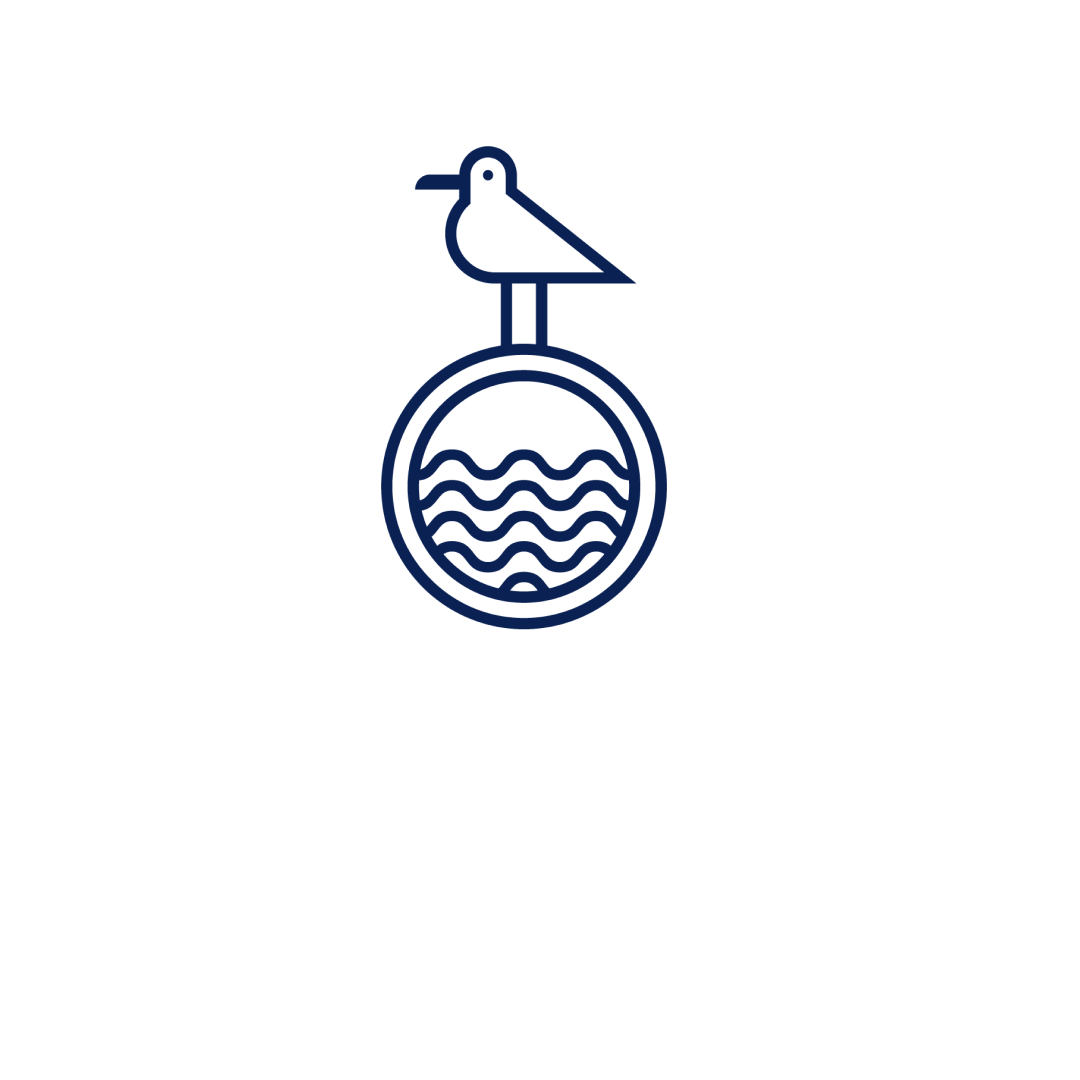 ОБЩЕСТВО С ОГРАНИЧЕННОЙ ОТВЕТСТВЕННОСТЬЮ «ЧАЙКА»Московская область, г.о.Лобня, ул.Дачная, д.2А, 141732                                                                            E-mail: info@lobnyavod.ruТел.: (495) 139-63-25                                                                                                                               http: //www.lobnyavod.ruОКПО 23482131, ОГРН 1035004801050, ИНН/КПП 5025017750/502501001Карточка организацииКарточка организацииПолное и сокращенное наименование организации (в соответствии с учредительными документами) Общество с ограниченной ответственностью«Чайка» (с 12.12.2022)Сокращенное наименование организацииООО «Чайка»Юридический адрес (в соответствии с учредительными документами)141730, Московская область, г.о.Лобня,улица Дачная, дом 2АФактический адрес141730, Московская область, г.о.Лобня,улица Дачная, дом 2АОГРН1035004801050ИНН / КПП5025017750 / 502501001Расчетный счет40702810201100012637БанкАО «АЛЬФА-БАНК» Корреспондентский счёт30101810200000000593  БИК044525593ОКВЭД36.00.1 Забор и очистка воды для питьевых и промышленных нужд36.00.2 Распределение воды для питьевыхи промышленных нуждЛицензияМСК 05740 ВЭОКОНХ90213ОКПО23482131ОКОПФ / ОКФС12300 / 16и.о.генерального директораЕлена Вячеславовна Кайман (с 01.11.2022)Главный бухгалтер Ирина Валентиновна ПанчукТелефоны/факсы8(495) 139-63-25 сall-центр8(495) 139-63-47 аварийно-диспетчерская службаЭлектронный адресinfo@lobnyavod.ru